Gyakorló térkép (Európa)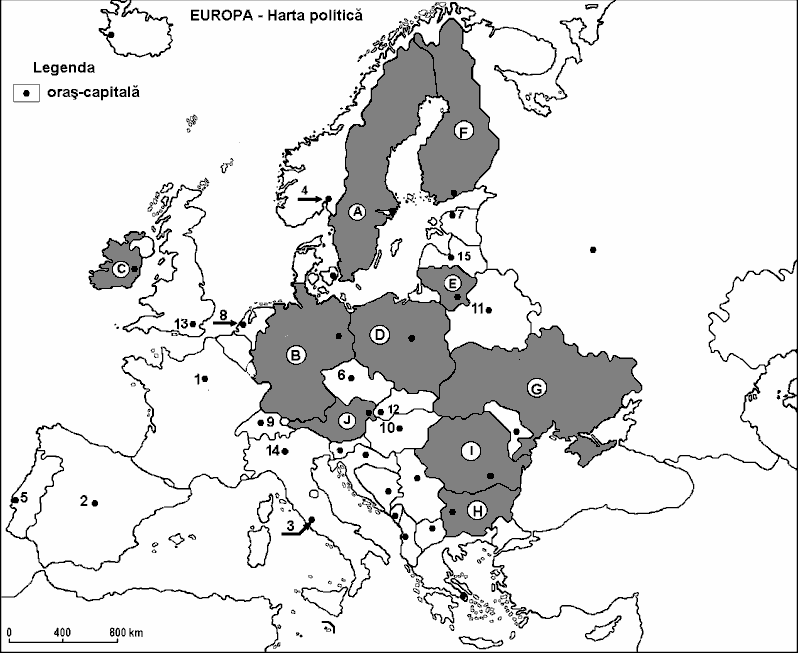 